临床执业/助理医师【优质题】5题目1.男，28岁。支气管哮喘病史15年。平时规律吸入福莫特罗+布地奈德，症状控制较好。近3天患者过敏性鼻炎发作，哮喘症状出现波动。为增强抗炎效果，应加用的药物是A.沙丁胺醇B.噻托溴铵
C.孟鲁司特
D.色甘酸钠E.茶碱缓释片2.患者，男性，26岁。发热，咳嗽2个月，胸部X线片示：左上肺不规则片状阴影，予抗结核治疗1月余。查体：T 36.5 ℃，巩膜稍黄染。双肺未闻及干湿啰音。血WBC 4.3×109/L。N 0.55。肝功能检查示：ALT、AST正常，总胆红素40.6μmol/L，直接胆红素17.8μmol/L。该患者现停用的药物是A.利福平B.异烟肼C.吡嗪酰胺D.乙胺丁醇E.链霉素3.关于右心室心肌梗死，下列处理错误的是A.引起右心衰竭者宜用利尿药B.伴有房室传导阻滞者可予以临时起搏C.发生右心衰竭伴低血压时宜扩张血容量D.低血压难纠正时可用多巴酚丁胺E.不宜使用硝酸酯类药物解析1.【答案】C【解析】白三烯调节剂孟鲁司特、扎鲁司特具有抗炎、舒张支气管平滑肌作用，尤其适用于阿司匹林、运动性和伴有过敏性鼻炎的哮喘患者，故选C。A、B、E选项均为舒张支气管药物，无抗炎作用，可排除。色甘酸钠主要用于花粉、冷空气所致哮喘的预防，排除D。2.【答案】A【解析】肺结核患者应用抗结核药物治疗后出现巩膜稍黄染，考虑肝功能损伤，最常见引起的药物是利福平，一过性转氨酶上升加保肝药，出现黄疸立即停药，故选A。异烟肼最常见副作用为周围神经炎，一旦出现应先予对症处理，口服维生素B，故不选B；吡嗪酰胺不良反应主要为高尿酸血症，故不选C；乙胺丁醇不良反应为视神经炎，故不选D；链霉素不良反应为耳毒性、前庭功能损害和肾毒性，故不选E。3.【答案】A【解析】右心室心肌梗死时，右心室收缩力下降，导致低血压，因此禁用利尿剂和硝酸酯类药物，故本题答案A。题目1.女，38岁。从高处摔下致骨盆骨折。BP80/ 60mHg，中心静脉压8cmH20。以等渗盐水250ml 快速注入后，再测BP90/70mmHg，中心静脉压仍为8cmH20。应判定该患者A.心功能不全B.血容量相对过多C.血容量不足D.容量血管过度收缩E.休克已纠正2.女，50岁。左侧腹股沟疝嵌顿12小时。查体：急性病貌，腹部胀满明显，左侧腹股沟下方可见4×4cm大小的隆起肿块，压痛明显。术中可见：嵌顿肠管呈紫黑色，刺激后无蠕动。以下正确的术式为A.切除嵌顿肠管+单纯疝囊高位结扎术B.切除嵌顿肠管+McVay法疝修补术C.切除嵌顿肠管+Shouldice法疝修补术D.切除嵌顿肠管+Halsted法疝修补术E.嵌顿肠管送回腹腔+McVay法疝疝修补术3.脾切除后凶险性感染(OPSI)的主要病原菌是A.肺炎球菌B.大肠埃希菌C.厌氧菌D.金黄色葡萄球菌E.克雷伯杆菌解析1.【答案】C【解析】临床上常以血压结合中心静脉压（CVP）指导补液。CVP代表右心房或者腔静脉内压，正常值5～10 cmH20。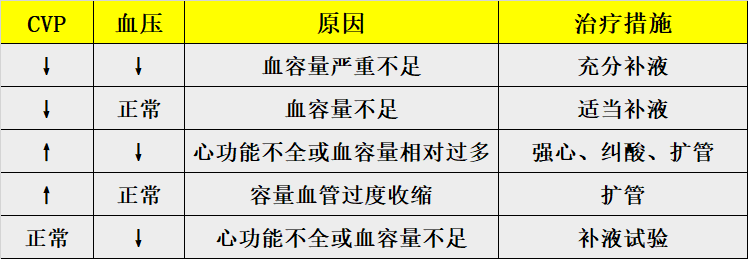 补液试验后血压升高而中心静脉压不变，提示血容量不足；反之则为心功能不全。故本题选择C。2.【答案】A【解析】本患者左侧腹股沟疝嵌顿12小时。术中可见：嵌顿肠管呈紫黑色，刺激后无蠕动，考虑肠管已嵌顿坏死，因肠管嵌顿坏死常伴局部严重感染，感染又常使修补失败，故通常只采取单纯疝囊高位结扎，避免施行修补术，故答A，不答B、C、D、E。3.【答案】A【解析】实记题。脾切除后凶险性感染(OPSI)的主要病原菌是肺炎球菌，故答A。题目1.下列关于再生障碍性贫血的表述，正确的是A.CD8+T抑制细胞比例减低 B.氯霉素类药物剂量越大,引发再障的危险性越高C.骨髓粒、红系及巨核细胞代偿增生D.主要表现为贫血、出血、感染和肝、脾、淋巴结肿大E.如无感染，一般不出现淋巴结和肝脾肿大2.男，17岁。双下肢出血点伴关节痛2周，水肿1周。实验室检查：尿红细胞30-40/高倍视野，尿蛋白4.2d/d，血Alb28g/L，肾免疫病理示IgA沉积于系膜区。其病因诊断为A.IgA肾病B.原发性肾病综合征C.过敏性紫癜肾炎D.狼疮肾炎E.乙肝病毒相关性肾炎3.男，32岁。上楼时摔倒，左肩着地，右手托住左肘急诊来院。查体:锁骨上凹肿胀，可见瘀斑，局部压痛，拒做左肩关节和上肢活动。X线示左锁骨外端骨折，喙锁韧带断裂。最合适的治疗方法是A.切开复位，内固定B切开复位，外固定C.手法复位，不必固定D.手法复位，三角巾悬吊患肢E.手法复位，横形“8”字绷带固定解析1.【答案】E【解析】再障，是一种可能由不同病因和机制引起的骨髓造血功能衰竭症。抗生素、磺胺类药物及杀虫剂引起的再障与剂量关系不大，与个人敏感有关。CD8+T 抑制细胞和TCR+T 细胞比例增高；2.【答案】C【解析】患者血清白蛋白＜30g/L，尿蛋白＞3.5g/d，应诊断为肾病综合征。过敏性紫癜肾炎好发于青少年，可表现为继发性肾病综合征，可有皮肤出血点、关节肿痛、腹痛，肾活检示弥漫性系膜增生，免疫病理以IgA、C3沉积于系膜区为主，故选C；IgA肾病，原发性肾病综合征一般无皮肤出血点和关节痛，不选AB；狼疮肾炎多见于青年女性，可累计全身各系统，可有多种自身抗体阳性。乙肝病毒相关性肾炎多见于儿童和青年，血清HBsAg阳性。3.【答案】A【解析】该患者为锁骨骨折，儿童的青枝骨折及成人的无移位骨折可不做特殊治疗。仅用三角巾悬吊患肢3-6周即可开始活动。一般认为80%-90%锁骨中段骨折可采取非手术的方法进行治疗，即手法复位，横形“8”字绷带固定。若神经、血管损伤或骨折合并喙锁韧带断裂时考虑行切开复位内固定。题目1.男，55岁。近半年工作压力大，经常出现差错，刚做过的事就记不起来，性格变得古怪，喜怒无常，有时情绪低落。一次喝了50ml啤酒后，找不到家而露宿街头。最可能的诊断是A.复发性抑郁症B.阿尔茨海默病C.躁狂症D.神游症E.急性酒精中毒2.三环类抗抑郁药的副作用主要是A.锥体外系症状B.过敏反应C.失眠、多梦D.粒细胞减少E.心血管不良反应3.女，30岁。突然听到丈夫在车祸中去世的消息，表现为不认识亲人，凭空看到丈夫就站在自己面前，说：“你给我做饭吧”，随即进厨房做饭，家人劝阻也不理睬，两天后突然清醒，对病情经过不能完全回忆。该患者的状态是A.朦胧状态B.强迫状态C.谵妄状态D.幻觉妄想状态E.抑郁状态解析1.【答案】B【解析】阿尔茨海默病发生于老年和老年前期，进行性认知功能障碍和行为损害为特征的中枢神经系统退行性病变记忆障碍、失语、失用、失认、视空间能力损害、抽象思维和计算力损害、人格和行为改变等。其中记忆障碍是突出表现。该病例出现典型近记忆障碍，合并人格、行为及心境障碍。符合阿尔茨海默诊断。2.【答案】E【解析】三环类抗抑郁药的副作用主要有：抗胆碱能（口干、便秘、视物模糊和排尿困难）、抗组胺能（镇静、体重增加），心血管系统（直立性低血压、缓慢性心律失常和心动过速），神经系统（肌阵挛、癫痫和谵妄），故答案选E。锥体外系症状是抗精神病药物常见副作用，故不选A。过敏反应：所有抗抑郁药没有过敏反应，故不选B。抗抑郁药的褪黑素（阿戈美拉汀有睡眠障碍（失眠）不良反应，故不选C。粒细胞减少：是抗精神病药氯丙嗪的不良反应，故不选D。3.【答案】D【解析】幻觉妄想状态：患者受到重大创伤事件（丈夫在车祸中去世）出现幻视（看到死去亲人）妄想（家人劝阻也不理睬）两天后突然清醒（小于6个月），符合幻觉妄想状态（幻觉为主，在幻觉基础上产生妄想，），故答案选D。朦胧状态：意识清晰程度下降同时意识活动范围极度缩小，故不选A。强迫状态表现为观念的观念或思维，明知想法不必要，但控制不住自己，故不选B。在意识清晰度下降的同时出现意识内容变化（错觉、幻觉）属于谵妄状态，没有妄想症状，与题干不符，故不选C。抑郁状态表现为持久的心境低落与其处境不相称，故不选E。题目1.女，32岁。体检发现左侧附件区囊性肿块。腹腔镜手术剥离左侧卵巢子宫内膜异位囊肿，术后不宜使用的药物为A.孕激素 
B.GnRH-aC.达那唑
D.孕烯三酮
E.雌激素2.女,43岁。已婚，经产妇，月经期延长,量多，痛经明显，子宫孕50天大小，质硬，有压痛，经期检查时子宫触痛明显，双附件正常，最可能的诊断为A.子宫肌瘤
B.子宫腺肌病
C.子宫肥大
D.子宫内膜异位症
E.早孕3.女婴，11个月。近2个月面黄虚胖，毛发稀疏，表情呆滞，目光发直，智力发育倒退。查体:反应迟钝，头部及四肢颤抖，腱反射亢进，踝阵挛(+)。 血常规:MCV98f1，MCH38pg，MCHC34%。患儿治疗不恰当的是
A.可给予少量镇静剂
B.如震颤严重不能吞咽，治疗早期可鼻饲
C.治疗初期应预防性补钾
D.以维生素B12治疗为主
E.以叶酸治疗为主，同时口服维生素C促进叶酸吸收解析1.【答案】D【解析】孕激素可以通过抑制垂体促性腺激素分泌，造成无周期性的低雌激素状态，导致高孕激素性闭经，称为假孕疗法。孕烯三酮、达那唑均可抑制FSH、LH峰值，使体内雌激素水平降低导致子宫内膜萎缩，称为假绝经疗法。促性腺激素释放激素激动剂（GnRH-a）可竞争性抑制垂体GnRH受体，使促性腺激素释放减少，卵巢激素水平降低而闭经，称为药物性卵巢切除；以上方法均可治疗子宫内膜异位症。雌激素可促进子宫内膜增生，故禁用于子宫内膜异位症的治疗。2.【答案】B【解析】本例患者痛经、月经期延长、量多，子宫增大、质硬而有压痛，双附件正常，可诊断为子宫腺肌病。子宫内膜异位症常可触及盆腔痛性结节及双附件囊肿。子宫肌瘤、子宫肥大一般无进行性痛经。早孕有停经史及早孕反应。3.【答案】E【解析】本题为选非题。有精神神经症状者，应以维生素B12治疗为主，用维生素B12治疗后6～7小时骨髓内巨幼红细胞可转为正常幼红细胞；一般精神症状2～4天后好转。有精神症状的一定先补B12后补叶酸，因叶酸可以加重精神症状。叶酸口服剂量为5mg，每日3次，连续数周至临床症状好转、血象恢复正常为治疗的停药指针，故正确答案为E选项。